Об обеспечении пожарной безопасности в весенне -летний пожароопасный период 2020 года на территории Богатыревского сельского поселения            В целях обеспечения пожарной безопасности в летний период на объектах всех   форм собственности и в населенных пунктах Богатыревского сельского поселения       Цивильского района, во исполнение Федерального Закона от 21.12.1994 № 69-ФЗ «О пожарной безопасности», указания МЧС России № 43-320-5 от 02.02.04, приказа МЧС России от 26.01.2016 г. № 26,  Федерального             Закона от 21.12.1994 № 68-ФЗ «О защите населения и территории от чрезвычайных             ситуаций природного и техногенного характера», администрация  Богатыревского  сельского поселения,                                                 п о с т а н о в л я е т:       1. Провести во всех населенных пунктах сельского поселения собрания граждан с разъяснительной работой об обеспечении пожарной безопасности в частном жилом секторе, общественных зданиях и сооружениях, поведению в лесах и других местах, опасности сельхозпала. Ответственные лица- сотрудники администрации сельского поселения, работники Цивильского лесничества (по согласованию).    2. Обеспечить запас воды в уличных цистернах, проверить техническое состояние пожарных кранов на водобашнях,  обеспечить подъезды к прудам и плотинам  для забора воды пожарными автомашинами и другой техникой. Ответственные сотрудники администрации.     3. Ответственным лицам учреждений культуры администрации сельского поселения проверить наличие и исправность противопожарного инвентаря, огнетушителей, в случае отсутствия доукомплектовать пожарные щиты, проверить состояние электропроводок на закрепленных объектах и сооружениях, электроустановок, электроосветительных и отопительных приборов, электроинвентаря, провести замер сопротивления контуров заземления, сопротивления изоляции электропроводок в установленные сроки, содержать закрепленные территорию учреждений в чистоте и порядке.     4. Населению частного сектора рекомендовать создать запасы воды не менее 200л в одном домохозяйстве, провести уборку территории вблизи своего жилья для беспрепятственного проезда спецтехники, заменить ветхую электропроводку в жилых домах и иных подсобных сооружениях, приобрести огнетушители  типа ОП-4, ОП-5 или углекислотные.     5. Организовать в населенных пунктах с целью предотвращения очагов возгорания и пожаров из числа жителей населенных пунктов ночные дозоры с 22 часа вечера до 5 часов утра.      6. Сотрудникам администрации проверить наличие и исправить в населенных пунктах оповещателей на случай возникновения ЧС и пожаров, обеспечить исправность телефонных аппаратов и таксофонов.     7. Рекомендовать руководителям  учреждений и организаций привести территории своих объектов, а также здания и сооружения в пожаробезопасное состояние, проверить наличие и исправность противопожарного инвентаря, обучить сотрудников правилам противопожарной безопасности.     8. Контроль за исполнением постановления оставляю за собой.    Глава администрации Богатыревского    сельского поселения                                                           А.В.Лаврентьев     ЧӐВАШ  РЕСПУБЛИКИÇĚРПӲ РАЙОНӖ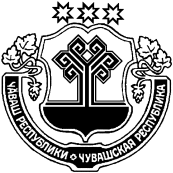 ЧУВАШСКАЯ РЕСПУБЛИКА ЦИВИЛЬСКИЙ РАЙОН ПАТĂРЬЕЛ ЯЛ ПОСЕЛЕНИЙĚН АДМИНИСТРАЦИЙĚ ЙЫШĂНУ2020ç.ака уйăхĕн 01-мĕшĕ.№ 26Патӑрьел ялěАДМИНИСТРАЦИЯ БОГАТЫРЕВСКОГО СЕЛЬСКОГО ПОСЕЛЕНИЯ ПОСТАНОВЛЕНИЕ«01» апреля 2020 г.№26  село Богатырево